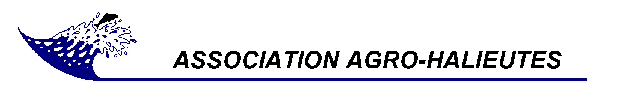 Rencontres halieutiques "L'halieute des transitions"7 octobre 2022, L’Institut Agro Rennes-AngersBULLETIN D’INSCRIPTION Envoyer par mail :  halieut@agrocampus-ouest.frPar courrier :  Association Agro-Halieutes65 rue de Saint Brieuc, CS 84215, 35042 RENNES CEDEXNom     		                                                             Prénom     		                                                     	Organisme                                                                                                                                                                            Fonction                                                                                                                                                                               Email                                                                                                                                                Aucun repas ne pourra pas être réservé sur place Frais d’inscription Journée complète *VousNon adhérent	____________________                                                                                     80 €Adhérent à l’Association Agro-Halieutes (anciens de la formation)             __ 60 €Tarif réduit (étudiants, jeunes diplômés adhérents, sans emploi)                     20 €Votre conjoint(e)Nom, Prénom (obligatoire) ________________________________________             80 €                                                                                               Total à payer à l’inscription :  ____     ____Modalité de règlement Par chèque à l’ordre de l’Association Agro-Halieutes Par virement bancaire Identifiant national de compte bancaire - RIBIdentifiant international de compte bancaire – IBANL’association n’est pas habilitée à recevoir des Bons de commande administratifs. Un justificatif de paiement sera délivré sur demande* La participation uniquement à la journée de débat, hors soirée, est offerte gracieusementIdentitéBanqueGuichetCompteCléDomiciliation13606000480424350100073CREDIT AGRICOLE RENNES VILLEJEANFR7613606000480424350100073AGRI FR PP 836